ОБЕД(диетическое питание - сахарный диабет)Салат БурячокСуп кудрявый с пшеном и яйцомФиле куриное запеченное с овощами и сыром Макаронные изделия отварные с масломКомпот из свежих фруктовХлеб пшеничный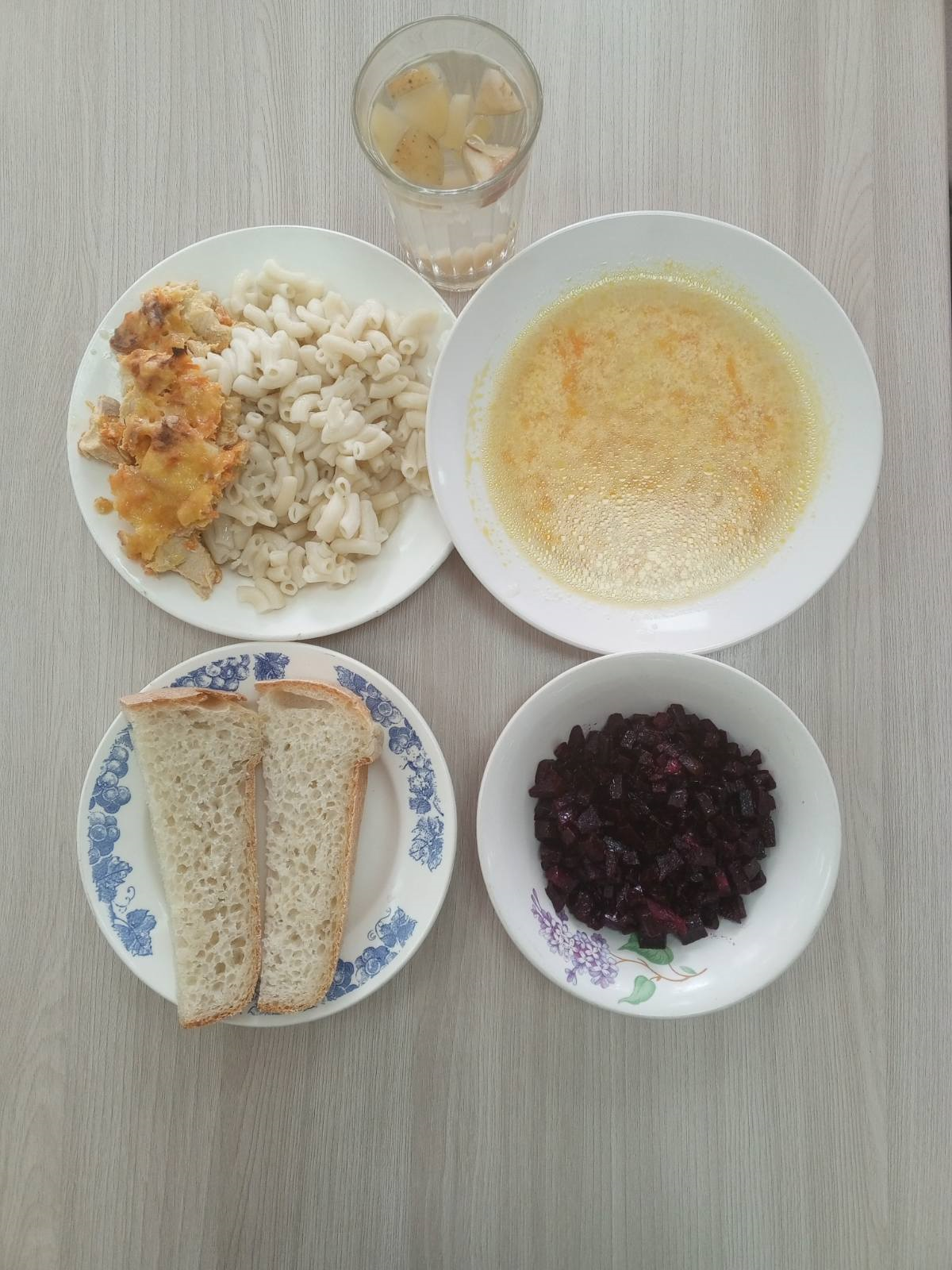 ЗАВТРАК (льготная категория)Каша рисовая молочная жидкая с маслом сливочнымЧай с сахаромХлеб пшеничныйЯйцо отварноеГруши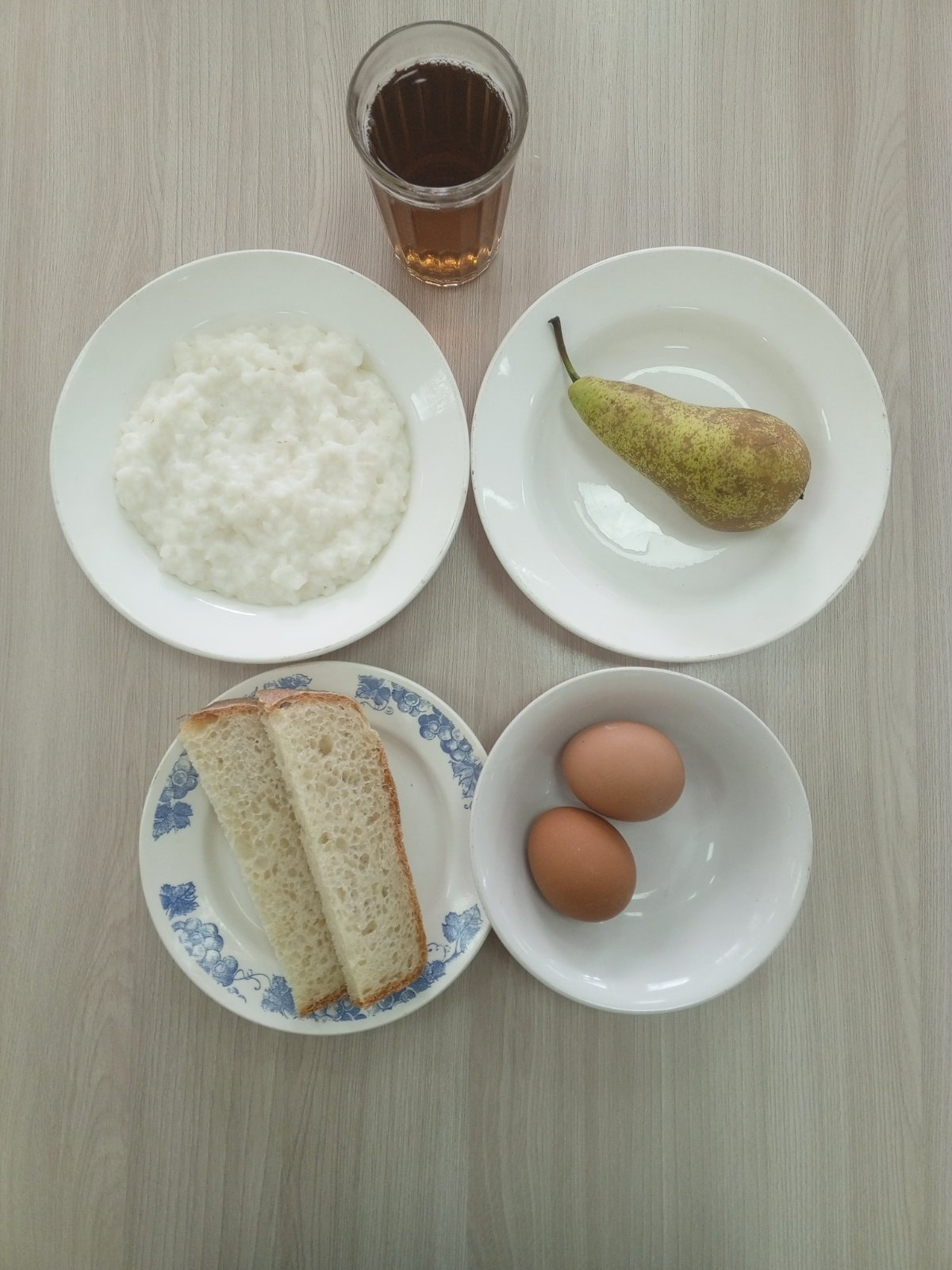 ОБЕД (1 – 4 классы, 5-11классы) Салат БурячокСуп кудрявый с пшеном и яйцомФиле куриное запеченное с овощами и сыром Макаронные изделия отварные с масломКомпот из свежих фруктовХлеб пшеничныйЗАВТРАК(5-11 классы) Каша рисовая молочная жидкая с маслом сливочнымЧай с сахаромХлеб пшеничный 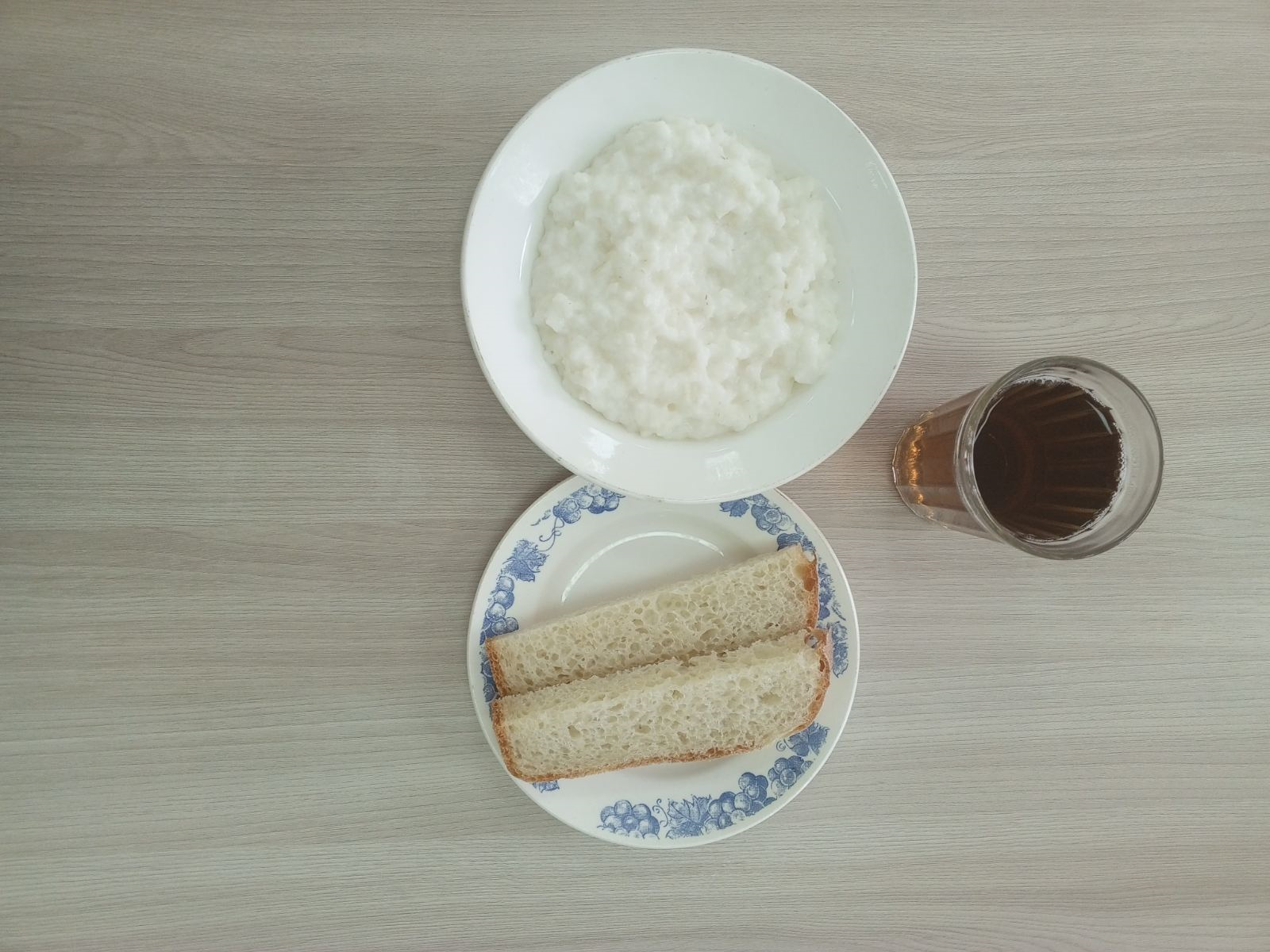 